Základní škola a mateřská škola, Praha 8, U Školské zahrady 4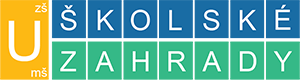 U Školské zahrady 4/1030, 182 00 Praha 8 – KobylisyŠkolní družinaKritéria pro přijímání dětí do školní družinyŘeditelka Základní školy stanovila následující kritéria, podle kterých postupuje při rozhodování o přijetí žáků do školní družiny pro následující školní rok. V případech, kdy počet žádostí o přijetí, podaných zákonnými zástupci žáků, překročí stanovenou kapacitu zařízení, tj. 170 žáků, budou žáci přijímáni postupně dle níže uvedeného kritéria:věk dítěte – řazeno od nejmladšího žáka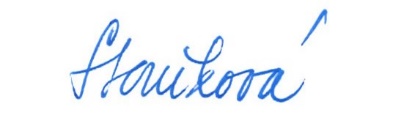 V Praze dne 11. 5. 2024					Mgr. Věra Staňková	   		  ředitelka ZŠ a MŠ